五年级上册期末字词专项训练（四）一、用“√”选择加点字的正确读音。朦胧(ronɡ  lónɡ)  战役(yì  yí)          仲(zhōnɡ  zhònɡ)秋 [来源:Z|xx|k.Com]&网儒(rú  lú)家       紧凑(còu  zòu)        拂(fú  fó)去 提(dī  tí)防     弦（xián xuán）外之音    擎(qínɡ  qīnɡ)天柱 步履(lǚ  lǜ)     沉溺(nì  mì)          踉踉跄(qiànɡ qiānɡ)跄
崇高(cónɡ chónɡ)   浸透(jìn jìnɡ)         隐藏(yǐn yǐnɡ)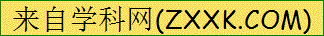 不肖(xiào  xiè)之臣   蓄(xù  chù)须      沦(lún  lūn)陷堤(dī  tí)坝       玄奘(zànɡ  zhuānɡ)     慰藉(jiè   jì) 磅礴(bó  pó)     滋润(rùn  ruì)        褴褛(lǚ   lǒu)鲫（jī  jì）鱼   吝(lìn nìn)啬         骇（hài ɡāi）人 狭（jiá  xiá）小二、读拼音写词语。 jū ɡōnɡ jìn cuì         wǔ dǎo     nénɡ  yán  shàn  biàn  （                   ）（       ）（                        ）lǎnɡ sònɡ      wèi jiè     zāo  ɡāo       páo xiào      zhēn ɡuì  [来源:Z*（          ）（         ）（          ）（          ）（          ）shuānɡ jiá      shǔ ɡuānɡ      bái huà shù      chāo  piào      （            ）（          ）（              ）（           ）xuàn yào       yòu huò      chú chuānɡ       yí  shùn  jiān  
（          ）（         ）（            ）（                  ）liánɡ shi      bào  yuàn      jì sì         fān lái fù qù       （        ）（           ）（       ）（                ）jǐn còu      biān  fú      jiǎn pǔ     fù yù      xiāo xiànɡ      （        ）（         ）（        ）（       ）（           ）jù jué         zhuānɡ shì       yāo qǐnɡ         rě shì shēnɡ fēi    （        ）（             ）（         ）（                       ）pǔ tōnɡ     sāo rǎo         yì láo yǒnɡ yì            jiǎo  huá  
（        ）（         ）（                   ）  （          ）kuánɡ wànɡ        jǐ lianɡ      shǒu  zhànɡ      zhòu  yǔ
（           ）（          ）（            ）（            ）三、给形近字组词。   彬（        ）盒（        ）授（        ）雅（        ）拇（        ）
杉（        ）拿（        ）受（        ）难（        ）姆（        ）
辨（        ）韧（        ）炙（        ）摧（        ）裂（        ）辩（        ）纫（        ）灸（        ）催（        ）烈（        ）扭（        ）熄（        ）激（        ）歼（        ）耷（        ）纽（        ）息（        ）游（        ）纤（        ）耸（        ）橡（        ）焕（        ）酝（        ）肃（        ）捣（        ）缘（        ）换（        ）纭（        ）隶（        ）岛（        ）桦（        ）咆（        ） 糟（        ）躯（        ）稍（        ）
哗（        ）泡（        ）遭（        ）岖（        ）梢（        ）
四、选择下列加点字词的正确解释，把序号写在括号里。屈：A、弯曲，使弯曲  B、屈服，使屈服  C、理亏   D、冤枉
1.这是英雄的中国人民坚强不屈的声音！   （       ）    2.像毛泽东这样具有博大胸怀和高昂气质的领袖是屈指可数的。（       ）
3.在事实面前，敌人理屈词穷。               （       ）
可惜：A、表示惋惜、同情  B、表示悔恨  C、表示浪费，舍不得  D、表示不满足
4.他们于是搬到别的一家，离监狱很远，可惜每天总要喝难以下咽的汤。（       ）
5.可惜我那时太不用功，有时也很任性。          （       ）
6.卖火柴的小女孩年纪小小的就死了，真可惜。    （       ）
7.这果子还不能吃就摘下来，真可惜。           （       ）
五、请把下面的字词语补充完整。铺（   ）盖（   ）     （   ）（   ）众生     稍（   ）即（   ）     （   ）体（   ）伤   
（   ）（   ）西风      （   ）山（   ）野    此（   ）彼（   ）     （   ）有（   ）思    
若（   ）若（   ）     不（   ）不（   ）    大义（   ）（   ）      （   ）情（   ）志     
同（   ）敌（   ）    （   ）荆（   ）棘     众（   ）成（   ）     中（   ）（   ）柱    
感（   ）动（   ）     平（   ）静（   ）   晕（   ）（   ）向      （   ）（   ）自得    
绿（   ）（   ）        光（   ）（   ）       金（   ）（   ）        醉（   ）（   ）   
亮（   ）（   ）        湿（   ）（   ）       皱（   ）（   ）        光（   ）（   ） 
六、写出下面词语的反义词。
隐晦—（         ）   方便—（         ）   敦厚—（         ）   衰落—（         ） 
强悍—（         ）   拒绝—（         ）   热情—（         ）   成功—（         ） 
禁止—（         ）   清醒—（         ）   美丽—（         ）   复杂—（         ）
古老—（         ）   宁静—（         ）   慈祥—（         ）   喜欢—（         ）  
丰富—（         ）   灵巧—（         ）   崭新—（         ）   豪迈—（         ）  
崎岖—（         ）   勇猛—（         ）   集合—（         ）   温和—（         ） 
缺乏—（         ）   流畅—（         ）   呆板—（         ）   尊重—（         ）   
清澈—（         ）   郑重—（         ）   喧哗—（         ）   抑制—（         ）   
黎明—（         ）   陌生—（         ）   依稀—（         ）   复杂—（         ）  
暂时—（         ）   新鲜—（         ）   周全—（         ）   热情—（         ）   
穷苦—（         ）   善良—（         ）   坚定—（         ）   悲哀—（         ）   
狭小—（         ）   精致—（         ）   灿烂—（         ）   伟大—（         ）  
惊慌失措—（             ）  忠心耿耿—（             ）  垂头丧气—（             ）   
愁眉苦脸—（             ）  喜出望外—（             ）  目不转睛—（             ）  
饱食终日—（             ）  全神贯注—（             ）  斩钉截铁—（             ）   
歪歪斜斜—（             ）  [来源:学+科+网]纹丝不动—（             ）  洋洋自得—（             ）  七、选择合适的关联词语填在括号里。1.东东一听老师（      ）没有生他的气，（      ）还表扬了他。
2.（      ）他有这样的心意，（      ）无法把礼物送到我的手中啊
3.（      ）你是那个犯了错的孩子，（      ）把十美元放在信封里封好交给丹尼斯，留下那个小太阳，等到你承认错误那天亲自还给我。
4.她（      ）说是自己购买的，别人（      ）没有权利获取那笔巨款。
5.（      ）读到了这样的地步，孔子（      ）不满意，说：“如果我能多活几年，就可以多理解些《周易》的文字和内容了。”
6.这些话（      ）没有惹恼文宗，（       ）得到文宗的格外垂青
7.（      ）你实在具有正直敢言的诤臣风采，（      ）还是委屈你兼任此职。
8.他明白，（      ）这场戏的大多数观众是普通百姓，（      ）一旦应邀登台唱戏，日后如果日本人邀请去唱戏，去“满洲国”或东京演出，那么又有什么理由回绝呢？
9.梅兰芳也意识到，（      ）他留在上海一天，日本人对他的骚扰（      ）一天不会停止。
八、补充歇后语。
麻雀虽小——（            ）    黄牛吃草——（            ）
赶鸭子上架——（            ）   猪鼻子插葱——（            ）
老鼠钻烟筒——（            ）   黄鼠狼给鸡拜年——（            ）
百川归海——（            ）    扒了墙的庙——（            ）  
半夜弹琴——（            ）      八月的石榴——（            ）
蚌里藏珍珠——（            ）     包公审案子——（            ）
拔浪鼓——（            ）          白布进染缸——（            ）  
拔了毛的鸽子——（            ）   八十岁老翁挑担子——（            ）
猪八戒照镜子——（            ）  芝麻开花——（            ）
擀面杖吹火——（            ）  泥菩萨过河——（            ）答案一、lónɡ yì zhònɡ rú còu fú dī xián qínɡ lǚ nì qiànɡ chónɡ jìn yǐn(xiào xù lún dī zànɡ jì bó rùn lǚ jì lìn hài xiá二、鞠躬尽瘁  舞蹈 能言善辩 朗诵 慰藉 糟糕 咆哮 珍贵 双颊 曙光 白桦树 钞票 炫耀 诱惑 橱窗 一瞬间 粮食 抱怨 祭祀 翻来覆去 紧凑 蝙蝠简谱 富裕 销项 拒绝 装饰 邀请 惹是生非 普通 骚扰 一劳永逸 简化 狂妄 剂量 手账 咒语三、略四、1.A  2.C 3.D  4.B  5.A 6.C
五、铺天盖地  芸芸众生 稍纵即逝 遍体鳞伤 古道西风 荒山野岭 此起彼伏 若有所思 若隐若现 不伦不类 大义灭亲 豪情壮志 同仇敌忾 披荆斩棘 众志成城 中流砥柱 感天动地 平心静气 晕头转向 悠然自得 绿油油 光秃秃 金灿灿 醉醺醺 亮晃晃 湿哒哒 皱巴巴 光溜溜六、浅显   麻烦   奸猾   强盛   懦弱   接受   冷酷   失败   允许   迷糊   丑陋   简单   现代   喧嚣   凶恶   厌恶   贫乏   笨拙   陈旧   胆怯   平坦   胆怯   分散   粗暴  富有   滞涩   活泼   侮辱   浑浊   随便   寂静   放纵   黑暗   熟悉   清楚   简单
长久   腐败   片面   冷淡   富裕   凶恶   动摇   快乐   宽阔   粗糙   暗淡   渺小  镇定自若    离心离德     得意忘形     喜笑颜开    大失所望     东张西望   废寝忘食    心不在焉     优柔寡断     端端正正    闻风而起     垂头丧气  
七、 1.---不但---而且---  2.---即便---也---  3.---如果---就---     4.---只要---就---5.---即便---还---    6.---非但---反而---    7.---因为---所以 --- 8.---虽然---但是---  9.---只要---就---
八、五脏俱全     吞吞吐吐     强人所难     装像（象）      直来直去      没安好心  
大势所趋     慌了神       暗中作乐     满脑袋的点子    好的在里面    铁面无私
两面光       洗不清       飞不了       心有余而力不足    里外不是人    节节高    
一窍不通    自身难保 